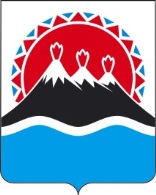 Министерство труда и развития кадрового потенциала Камчатского краяОтчетоб исполнении нормативов доступности государственных услуг в области содействия занятости населения в Камчатском крае в 2021 году г. Петропавловск – Камчатский2022 годОглавление1. Организация профессиональной ориентации граждан в целях выбора сферы деятельности (профессии), трудоустройства, прохождения профессионального обучения и получения дополнительного профессионального образования	32. Организация профессионального обучения и дополнительного профессионального образования безработных граждан, включая обучение в другой местности (далее – профессиональное обучение).	63. Организация временного трудоустройства безработных граждан, испытывающих трудности в поиске работы, и безработных граждан в возрасте от 18 до 25 лет, имеющих среднее профессиональное образование или высшее образование и ищущих работу в течение года с даты выдачи им документа об образовании и о квалификации	104. Организация временного трудоустройства несовершеннолетних граждан в возрасте от 14 до 18 лет в свободное от учебы время	125. Социальная адаптация безработных граждан на рынке труда	176. Психологическая поддержка безработных граждан	207. Содействие началу осуществления предпринимательской деятельности безработных граждан	238. Содействие безработным гражданам в переезде и безработным гражданам и членам их семей в переселении в другую местность для трудоустройства по направлению органов службы занятости	271. Организация профессиональной ориентации граждан в целях выбора сферы деятельности (профессии), трудоустройства, прохождения профессионального обучения и получения дополнительного профессионального образования1.1. Исполнение норматива доступности государственной услуги в 2021 году. Сравнение с 2020 годом. В течение 2021 года в органы государственной службы занятости населения Камчатского края в целях поиска подходящей работы обратились 11557 человек.Государственную услугу по профессиональной ориентации получили 8625 человек.Доля граждан, получивших государственную услугу по профессиональной ориентации, в численности граждан, обратившихся в целях поиска подходящей работы, составила 74,6%, что на 9,6 процентных пункта превышает норматив доступности государственной услуги (65,0%).По сравнению с 2020 годом исполнение норматива доступности государственной услуги снизилось на 0,9 процентных пункта (2020 год – 75,5%). 	1.2. Учет особенностей различных категорий граждан при оказании профориентационных услуг.При оказании профориентационных услуг органами службы занятости применяется дифференцированный подход к различным категориям граждан в зависимости от социально-демографических характеристик, уровня и направленности профессиональной подготовки, профиля предыдущей профессиональной деятельности, что позволяет подобрать наиболее адекватные методы и формы работы.Основными целевыми категориями получателей профориентационных услуг в 2021 году являлись безработные граждане, граждане в возрасте 14-29 лет, граждане, стремящиеся возобновить трудовую деятельность после длительного (более года) перерыва, граждане предпенсионного возраста, граждане, уволенные в связи с ликвидацией организации либо сокращением штата.Профориентационная работа с безработными гражданами нацелена на помощь в формировании профессионального плана и желания изменить свой профессиональный статус, определение оценки готовности к дальнейшему обучению или к будущей работе. В процессе консультирования клиент получает возможность определить профессиональную пригодность к трудовой деятельности по конкретным профессиям и специальностям, наметить возможные направления профессиональной деятельности и виды занятости, получить информацию о возможности профессионального обучения или дополнительного профессионального образования, открытия собственного дела. В отчетном периоде данная услуга была оказана 4989 безработным гражданам, что составило 57,8% от численности всех граждан, получивших услугу.Профориентация лиц предпенсионного и пенсионного возраста носит комплексный характер, направлена на удовлетворение потребности работать, продление периода активной трудовой деятельности, на оказание помощи в смене профессиональной позиции, поиске нового социального статуса. С целью повышения конкурентоспособности на рынке труда рассматриваются возможности получения новой профессии или создания собственного дела. В течение отчетного периода государственную услугу по профессиональной ориентации получили 515 граждан предпенсионного возраста и 66 граждан пенсионного возраста.Целью проводимых мероприятий для граждан, уволенных и подлежащих увольнению с военной службы, является оказание помощи в профессиональном и личностном самоопределении, выборе оптимального вида занятости для дальнейшей реализации трудовой деятельности с учетом потребностей и возможностей граждан. В ходе проведения мероприятий граждан информируют о социально-экономической ситуации на региональном рынке труда, о государственных услугах, оказываемых службой занятости в целях содействия в трудоустройстве, о перечне документов, необходимых для постановки на учет, о возможности поиска работы посредством Общероссийской базы вакансий «Работа в России». С военнослужащими, подлежащими увольнению, обсуждаются вопросы готовности к смене профессии, а с военнослужащими по призыву, не имеющими профессию, проводятся профориентационные беседы о необходимости получения профессии и построении профессионального плана. Государственную услугу в течение отчетного периода получил 31 гражданин, уволенный с военной службы.С целью содействия предпринимательской деятельности проводилось профконсультирование граждан, изъявивших желание и имеющих предпосылки к предпринимательской деятельности. Содержанием подобных консультаций являлось выявление перспективных планов, потенциала личности и проблемных вопросов, связанных с ведением и планированием предпринимательской деятельности, оценка возможностей претендентов к конкретному виду самозанятости. На занятиях используются тесты, определяющие склонности и способности к ведению индивидуально-предпринимательской деятельности. Данная услуга по профессиональной ориентации помогает безработным гражданам определиться с выбором оптимального вида занятости.В работе с гражданами, испытывающими трудности в поиске работы, специалисты службы занятости населения активно используют практику предоставления услуги по профориентации в сочетании с другими государственными услугами (по психологической поддержке и (или) социальной адаптации безработных граждан на рынке труда). Комплексный подход позволяет гражданам рассмотреть более широкую вариативность решения проблем, препятствующих трудоустройству.Профориентационные консультации для инвалидов имеют коррекционно-диагностический характер и нацелены на оптимизацию профессионального выбора, социальную и трудовую адаптацию. Полноценная занятость граждан, относящихся к категории инвалидов, – важный элемент их комплексной реабилитации. Возможность получить работу, с одной стороны, открывает дополнительный источник получения материальной поддержки, с другой – способствует самоутверждению личности, расширению коммуникативных связей и социальной адаптации. Инвалидам специалисты органов службы занятости рекомендуют подбирать вакансии с гибким режимом работы, с учетом индивидуальных особенностей и рекомендаций, содержащихся в индивидуальной программе реабилитации и (или) абилитации инвалида. Услуги по профессиональной ориентации в отчетном периоде получили 172 инвалида, имеющих рекомендации к трудовой деятельности.В рамках профориентационной работы с лицами, подлежащими освобождению из учреждений, исполняющих наказание в виде лишения свободы, проводится информирование о возможностях получения профессии по направлению органов службы занятости, о финансовой поддержке, предоставляемой в регионе при организации самозанятости, а также о востребованных на рынке труда профессиях и специальностях, об уровне средней заработной платы, требованиях работодателей, установленных в отношении вакантных должностей.  В течение 2021 года профориентационные услуги оказаны 39 гражданам, освобожденным из учреждений, исполняющих наказание в виде лишения свободы.1.3. Профессиональная ориентация молодежи.В связи с потребностью региона в квалифицированных кадрах проводится работа, направленная на формирование положительного отношения молодежи к трудоустройству в Камчатском крае, и оказывается помощь выпускникам общеобразовательных организаций в выборе профессии, пользующейся устойчивым спросом на региональном рынке труда.Государственную услугу по профессиональной ориентации с получением заключений о возможных направлениях профессионального обучения и профессиональной деятельности в отчетном периоде получили 4162 гражданина в возрасте 14-29 лет, в том числе 2640 учащихся.В целях популяризации профессий (специальностей), востребованных на рынке труда Камчатского края, в отчетном периоде проведено 212 профориентационных мероприятий с участием 2514 обучающихся в общеобразовательных организациях, включающих встречи с представителями профессий, экскурсии в организации и на предприятия, ярмарки вакансий и учебных рабочих мест.Основной целью проведения таких мероприятий является знакомство школьников и их родителей с профессиями, востребованными в Камчатском крае, и спецификой предприятий, действующих в регионе.Профессиональная ориентация молодежи является одним из важных факторов, направленных на обеспечение баланса между потребностями молодежи в получении профессионального образования и возможностями ее трудоустройства по полученной профессии. Устойчивая тенденция обращения молодых людей за профориентационными услугами свидетельствует не только о наличии у них серьезных проблем в профессиональном самоопределении, трудоустройстве, планировании профессиональной карьеры, но и о значимой роли мероприятий профориентационной направленности в решении данных проблем. Молодежь, обращающаяся в службу занятости, испытывает трудности в трудоустройстве из-за отсутствия опыта работы и низкой квалификации, но при этом характеризуется высокой активностью, направленной на поиск работы.1.4. Примеры положительного опыта.В 2021 году центрами занятости населения были организованы профориентационные встречи со специалистами различных отраслей и сфер деятельности и экскурсии на предприятия Камчатского края. Школьники смогли посетить Институт вулканологии и сейсмологии ДВО РАН, АО «Пионерское», гостиничный комплекс «Парамушир-тур», ГТРК «Камчатка». Кроме того, организована экскурсия на птицефабрику АО «Пионерское» для 14 старшеклассников с ограниченными возможностями здоровья.Проведено 15 мероприятий с участием 129 выпускников образовательных организаций среднего профессионального и высшего образования в формате круглых столов и деловых встреч. В ходе таких мероприятий специалисты службы занятости обсуждали вопросы поведения молодого специалиста на рынке труда и организации работы на первом рабочем месте, требования работодателей к кандидатам, а также информировали о перечне государственных услуг, оказываемых службой занятости населения.В течение отчетного периода при проведении профориентационных мероприятий использовались информационные видеоматериалы о геологической и рыбной отраслях, представленные работодателями Камчатского края, с помощью которых школьники получили возможность наглядно ознакомиться со спецификой деятельности в данных областях.1.5. Предложения по совершенствованию деятельности по направлению.Предлагаем разработать централизованный современный качественный инструментарий для проведения профориентационных тестирований с ежегодным обновлением в соответствии с тенденциями развития рынка труда, предусмотрев возможность его интеграции с Единой цифровой платформой в сфере занятости и трудовых отношений «Работа в России».2. Организация профессионального обучения и дополнительного профессионального образования безработных граждан, включая обучение в другой местности (далее – профессиональное обучение).2.1. Исполнение норматива доступности государственной услуги в 2021 году. Сравнение с 2020 годом.В течение 2021 года в качестве безработных зарегистрированы 5926 человек.К профессиональному обучению приступил 731 безработный гражданин.Доля безработных граждан, приступивших к профессиональному обучению, в численности зарегистрированных в отчетном периоде безработных граждан, составила 12,3% при нормативе доступности государственной услуги 12,0%.По сравнению с 2020 годом исполнение норматива доступности государственной услуги выросло на 3,5 процентных пункта (2020 год – 8,8%).2.2. Перечень профессий (специальностей), по которым обучено наибольшее число безработных граждан. Соотношение направлений профессионального обучения безработных граждан и спроса на рынке труда в профессионально-квалификационном разрезе в отчетном периоде.В отчетном периоде наибольшее число безработных граждан прошли профессиональное обучение по следующим профессиям (специальностям): бухгалтер, инспектор (специалист) по кадрам, водитель транспортных средств, водитель погрузчика, повар, специалист по закупкам, кладовщик, воспитатель, тракторист, специалист по маникюру, оператор котельной, контролер-кассир, парикмахер. Соотношение направлений профессионального обучения безработных граждан и спроса на рынке труда в профессионально-квалификационном разрезе в отчетном периоде представлено в таблице.2.3. Средний период профессионального обучения.Средний период профессионального обучения безработных граждан в 2021 году составил 2,2 месяца (в 2020 году – 2,4 месяца).2.4. Средние затраты на профессиональное обучение одного безработного в отчетном периоде.В 2021 году средние затраты на обучение одного человека за весь период обучения (без учета стипендии и материальной помощи) снизились по сравнению с 2020 годом на 18,6% и составили 22826,4 рубля (2020 год – 28026,9 руб.). Снижение средних затрат связано с тем, что часть граждан проходили обучение дистанционно в рамках федерального проекта «Содействие занятости» национального проекта «Демография» за счет средств федерального бюджета.Средняя стоимость курса обучения граждан, приступивших к обучению в отчетном периоде, в Камчатском крае составила 21963,3 рубля (2020 год – 26580,8 руб.). Снижение стоимости курса обучения по сравнению с 2020 годом связано с обучением большей доли граждан по программам дополнительного профессионального образования с применением дистанционных технологий, стоимость которых в ходе закупок образовательных услуг значительно снижалась участниками закупки.На выплату стипендии гражданам в период профессионального обучения израсходовано 6693,6 тыс. рублей (в 2020 году – 11727,2 тыс. руб.). На оказание материальной помощи гражданам в период профессионального обучения израсходовано 1764,08 тыс. рублей (в 2020 году – 4555,4 тыс. руб.).2.5. Оценка уровня трудоустройства после прохождения профессионального обучения. Основные причины признания граждан безработными после завершения ими профессионального обучения.Основными критериями оценки эффективности профессионального обучения безработных граждан являются показатели трудоустройства по завершению обучения, закрепления на рабочих местах свыше 3-х месяцев, а также численность повторно обратившихся в службу занятости после прохождения профессионального обучения.В 2021 году после прохождения профессионального обучения трудоустроились 460 человек или 64,3% от общей численности граждан, завершивших профессиональное обучение в течение года, что на 15,1 процентных пункта выше соответствующего показателя 2020 года (49,2%). Доля граждан, признанных безработными после завершения профессионального обучения, в общей численности завершивших профессиональное обучение граждан в отчетном периоде, составила 11,0%, что меньше аналогичного показателя 2020 года на 4,5 процентных пункта.  Из числа повторно обратившихся в службу занятости граждан (78 человек) 4 человека зарегистрировались в качестве индивидуальных предпринимателей, 24 человека трудоустроены.Основной причиной повторного обращения в органы службы занятости является отсутствие у граждан, завершивших обучение, практического опыта по полученной профессии, что создает проблемы при попытках самостоятельного трудоустройства. Поддержка и помощь службы занятости в процессе поиска подходящей работы дает гражданам больше уверенности при обращении к работодателю, расширяет возможности реализации гражданина на рынке труда. Также, в период действия ограничительных мер, связанных с предотвращением распространения новой коронавирусной инфекции, отмечается неготовность граждан в условиях пандемии открывать собственный бизнес.2.6. Примеры положительного опыта (подходы к оказанию услуг по профобучению, меры по обеспечению доступности услуг по профобучению).В 2021 году профессиональное обучение для безработных граждан было организовано в 45 образовательных организациях по 64 профессиям (специальностям, компетенциям), востребованным в Камчатском крае.Учитывая территориальную отдаленность большинства муниципальных районов от краевого центра, где расположены образовательные организации высшего образования и наибольшая часть профессиональных образовательных организаций, в 2021 году применялась практика дистанционного обучения граждан. Дистанционными технологиями воспользовались 27,0% прошедших профессиональное обучение граждан. В рамках вступивших в силу изменений в Закон Российской Федерации от 19.04.1991 № 1032-1 «О занятости населения в Российской Федерации» граждане, состоящие на учете в центре занятости населения в качестве безработных, направленные на профессиональное обучение, продолжают состоять на регистрационном учете в качестве безработных, что позволило максимально обеспечить индивидуальный подход и достичь повышения уровня трудоустройства на 15,1% по сравнению с 2020 годом.Ввиду сложной эпидемиологической обстановки, связанной с распространением новой коронавирусной инфекции (COVID-19), в Камчатском крае наблюдалась острая потребность в медицинском персонале. В этой связи было организовано обучение двух безработных граждан по программе повышения квалификации «Сестринское дело», после чего граждане были трудоустроены по полученным квалификациям в ГБУЗ КК «Елизовская районная больница».Кроме того, в 2021 году органы службы занятости населения участвовали в реализации мероприятия по профессиональному обучению и дополнительному профессиональному образованию отдельных категорий граждан в рамках федерального проекта «Содействие занятости» национального проекта «Демография». Численность граждан, прошедших обучение, составила 393 человека. Доля занятых после завершения обучения составила 65,7%, при этом по категориям «граждане, ищущие работу и обратившиеся в органы службы занятости» и «безработные граждане» уровень трудоустройства составил 78,0%.2.7. Предложения по совершенствованию деятельности по направлению.В целях снятия барьера при организации проживания безработных граждан в период обучения в другой местности предлагаем внести изменения в абзац пятый пункта 2 статьи 23 Закона Российской Федерации от 19.04.1991 № 1032-1 «О занятости населения в Российской Федерации» в части расширения возможностей проживания граждан в период обучения, предусмотрев дополнительно к найму жилого помещения иные средства  размещения (в гостинице, отеле, хостеле либо в жилых помещениях в общежитии) с правом возмещения расходов за услуги проживания.3. Организация временного трудоустройства безработных граждан, испытывающих трудности в поиске работы, и безработных граждан в возрасте от 18 до 25 лет, имеющих среднее профессиональное образование или высшее образование и ищущих работу в течение года с даты выдачи им документа об образовании и о квалификации 3.1. Исполнение норматива доступности государственной услуги в 2021 году. Сравнение с 2020 годом.В течение 2021 года в качестве безработных зарегистрированы 5926 человек.Во временных работах приняли участие 103 человека из числа безработных граждан, испытывающих трудности в поиске работы.Доля безработных граждан, принявших участие во временных работах, в общей численности зарегистрированных в отчетном периоде безработных граждан, составила 1,7% при нормативе доступности государственной услуги 2,0%.Основными причинами невыполнения норматива доступности государственной услуги являются нежелание безработных граждан сниматься с регистрационного учета на кратковременный период занятости и отсутствие возможности у работодателей создания временных рабочих мест.По сравнению с 2020 годом исполнение норматива доступности государственной услуги увеличилось на 0,2 процентных пункта (2020 год – 1,5%).3.2. Примеры положительного опыта (подходы к оказанию услуг, меры по обеспечению доступности услуг). Основным подходом к оказанию государственных услуг по временному трудоустройству безработных граждан является организация тесного взаимодействия с работодателями в части информирования о реализации данных мероприятий и привлечения к участию в них, в том числе путем проведения круглых столов, рабочих встреч, ярмарок вакансий и личных консультаций.В результате проводимой работы с рядом работодателей налажено многолетнее сотрудничество по организации временного трудоустройства различных категорий граждан.В 2021 году органами государственной службы занятости населения заключено 115 договоров с 85 работодателями о совместной деятельности по временному трудоустройству безработных граждан. Эффективность реализации мероприятия подтверждается фактами продолжения трудовой деятельности граждан на постоянной основе в организациях после участия во временных работах, в некоторых случаях с переводом на другую должность. В течение 2021 года из числа участников временных работ 40 человек (38,8%) продолжили работу на постоянной основе, среди них 9 граждан из числа многодетных и одиноких родителей, 6 граждан с ограниченными возможностями здоровья, 7 граждан предпенсионного возраста.Например, в Петропавловск-Камчатском городском округе безработный гражданин в возрасте 31 года, имеющий инвалидность 3 группы (заболевание – нарушение слуха) был трудоустроен по профессии «Наборщик вручную» в ООО «ЭНИКОМ», с которым был заключен договор об организации временного трудоустройства. После окончания периода временных работ гражданин продолжил работать по этой же профессии уже на постоянном месте работы. В Соболевском муниципальном районе по результатам участия во временных работах 2 гражданина из числа многодетных и одиноких родителей по согласованию сторон были трудоустроены на постоянные рабочие места кухонным рабочим и помощником воспитателя в МДОКУ «Детский сад «Солнышко».В Елизовском муниципальном районе на постоянные места работы по окончании периода временного трудоустройства были переведены 3 гражданина предпенсионного возраста: в КГАУ ФОК «Радужный» на должность вахтера, в МАУ «Строительства, благоустройства и жилищно-коммунального хозяйства» на должность уборщика подъездов и в ООО «Запад-Восток Сервис» на должность начальника отдела кадров.Основные профессии трудоустройства на временные рабочие места в 2021 году были: администратор, водитель автомобиля, машинист погрузочной машины, повар, помощник воспитателя, подсобный рабочий, рабочий по благоустройству населенных пунктов, рабочий по комплексному обслуживанию и ремонту зданий, фасовщица, сторож (вахтер), санитарка и другие.В целях обеспечения доступности государственной услуги по организации временного трудоустройства безработных граждан была реализована возможность подачи заявления о предоставлении услуги посредством государственной информационной системы «Портал государственных и муниципальных услуг (функций) Камчатского края» и интерактивного портала службы занятости населения Камчатского края. Возможностью подачи заявления в электронном виде воспользовались 7 человек.3.3. Предложения по совершенствованию деятельности по направлению.Учитывая, что в соответствии со статьей 5 Закона Российской Федерации от 19.04.1991 № 1032-1 «О занятости населения в Российской Федерации» (далее – Закон о занятости) к гражданам, испытывающим трудности в поиске подходящей работы, отнесены особые категории, нуждающиеся в дополнительной социальной защите, предлагаем предусмотреть в Законе о занятости норму, сохраняющую право на получение пособия по безработице в период участия безработных граждан во временных работах.Предлагаем также внести изменения в абзац 6 пункта 2 статьи 5 Закона о занятости, расширив перечень категорий граждан, которые испытывают трудности в поиске работы, добавив следующие категории: дети-сироты и дети, оставшиеся без попечения родителей; родители, воспитывающие детей-инвалидов; женщины, воспитывающие несовершеннолетних детей в возрасте до трех лет; граждане, стремящиеся возобновить трудовую деятельность после длительного перерыва.4. Организация временного трудоустройства несовершеннолетних граждан в возрасте от 14 до 18 лет в свободное от учебы время4.1. Исполнение норматива доступности государственной услуги в 2021 году. Сравнение с 2020 годом.По данным Территориального органа Федеральной службы государственной статистики по Камчатскому краю численность несовершеннолетних граждан в возрасте от 14 до 18 лет в Камчатском крае составляет 13191 человек.Трудоустроено на временные работы в свободное от учебы время 2764 несовершеннолетних гражданина в возрасте от 14 до 18 лет.Доля несовершеннолетних граждан в возрасте от 14 до 18 лет, трудоустроенных на временные работы, в численности несовершеннолетних граждан в возрасте от 14 до 18 лет в Камчатском крае составила 21,0%, что на 11,0 процентных пунктов превышает норматив доступности государственной услуги (10,0 %).В 2020 году в мероприятии приняли участие 30 подростков, норматив доступности составил 0,2%, так как с апреля 2020 года мероприятие не реализовывалось в связи с введением Управлением Роспотребнадзора по Камчатскому краю запрета на реализацию мероприятия на территории Камчатского края в период действия ограничений, связанных с угрозой распространения коронавирусной инфекции.4.2. Примеры положительного опыта (подходы к оказанию услуг, меры по обеспечению доступности услуг).Работа по организации временного трудоустройства подростков органами службы занятости населения ежегодно начинается с информационной кампании, направленной на создание рабочих мест, в рамках которой осуществляется информирование населения и работодателей о мероприятии, информирование по вопросам трудоустройства несовершеннолетних граждан в возрасте от 14 до 18 лет в летний период, проведение консультации по подготовке документов для трудоустройства несовершеннолетних граждан, о работодателях, принимающих участие в трудоустройстве несовершеннолетних в летний период, информирование работодателей по вопросам контроля за соблюдением трудовых прав несовершеннолетних граждан. Разработан и распространяется в ходе рабочих встреч среди работодателей информационный материал, содержащий нормы законодательства, регулирующего труд подростков, примерный перечень вопросов вводного инструктажа по охране труда.Кроме этого, во всех муниципальных образованиях края специалисты центров занятости населения входят в состав комиссий по делам несовершеннолетних и защите их прав, образованных органами местного самоуправления. В рамках заседаний районных комиссий несовершеннолетним гражданам, состоящим на различных видах учета, рекомендуется обратиться в центры занятости населения за содействием в трудоустройстве. С согласия несовершеннолетнего гражданина специалисты центров занятости населения проводят работу, направленную на содействие трудового устройства подростка, в ходе заседания комиссии либо при личном обращении несовершеннолетнего в центр занятости населения.Также министр труда и развития кадрового потенциала Камчатского края входит в состав Комиссии по делам несовершеннолетних и защите их прав при Правительстве Камчатского края (далее – Комиссия), в рамках заседаний которой в части компетенций органов службы занятости обсуждается информация о трудоустройстве несовершеннолетних граждан, оказании других государственных услуг в сфере занятости населения, а также предложения по совершенствованию деятельности в установленной сфере.В рамках организации летней кампании по содействию занятости подростков представителями органов службы занятости принято участие в 93 мероприятиях (численность участников составила 1839 человек), в том числе в семинарах, совещаниях, конференциях, заседаниях «круглых столов», встречах, а также организовано 18 специализированных ярмарок вакансий для несовершеннолетних граждан, в которых приняли участие 1184 подростка.В результате организационных мероприятий в 2021 году органами государственной службы занятости населения привлечено 126 работодателей, с которыми заключено 247 договоров о совместной деятельности по организации проведения временного трудоустройства подростков.Следует отметить, что в 2021 году в Петропавловск-Камчатском городском округе для оптимизации процесса предоставления государственной услуги по временному трудоустройству подростков, при содействии учебных заведений был сформирован единый реестр несовершеннолетних граждан, в котором было учтено следующее: образовательное учреждение, предпочитаемый период трудоустройства и желаемая должность, социальная категория подростка. Таким образом, к началу летней кампании в центре занятости населения города Петропавловска-Камчатского имелся списочный состав из двух тысяч учащихся, желающих трудоустроиться. В данном реестре был отражен социальный портрет каждого соискателя. Кроме того, в реестре фиксировались все взаимодействия и результаты работы (телефонные звонки, предложения трудоустройства, результаты посещения работодателя или причины непосещения, причины отказа от трудоустройства и т.д.).Также, в связи с изменением порядка прохождения медицинского осмотра по результатам встреч, организованных органами службы занятости населения, с представителями Министерства здравоохранения Камчатского края, Министерства образования Камчатского края, администрации Петропавловск-Камчатского городского округа и заинтересованных работодателей, был разработан порядок действий медицинских организаций краевого центра, задействованных в оформлении и получении необходимых документов несовершеннолетними, и маршрутизатор школьника.В целях обеспечения максимального охвата несовершеннолетних, состоящих на учете в центрах занятости населения, организованными формами занятости в период летних каникул 2021 года были приняты следующие дополнительные меры: 1) вопрос о мероприятиях по организации временного трудоустройства несовершеннолетних в свободное от учебы время в 2021 году был рассмотрен на заседании Комиссии по делам несовершеннолетних и защите их прав при Правительстве Камчатского края, в ходе которого были даны поручения (рекомендации):по обеспечению первоочередным правом трудоустройства несовершеннолетних, состоящих на различных видах учета;по организации мероприятий, направленных на привлечение работодателей к созданию временных рабочих мест для трудоустройства несовершеннолетних граждан в возрасте от 14 до 18 лет в летний период;по созданию временных рабочих мест в муниципальных учреждениях главами муниципальных образований Камчатского края для трудоустройства несовершеннолетних граждан в летний период; 2) в рамках Координационного совещания по обеспечению правопорядка в Камчатском крае Губернатором Камчатского края были даны поручения:о проведении работы по трудоустройству подростков «группы риска»;о рассмотрении возможности выделения дополнительного финансирования в целях обеспечения временными рабочими местами подростков указанной категории;3) в рамках оперативного совещания от 15.06.2021 Губернатором Камчатского края было дано поручение о проработке конкретных направлений трудоустройства несовершеннолетних в муниципальных образованиях края с дефицитом рабочих мест для их временного трудоустройства.В ходе исполнения вышеперечисленных поручений и рекомендаций было создано порядка 500 дополнительных рабочих мест для трудоустройства несовершеннолетних граждан в период летних каникул, в том числе подростков, состоящих на различных видах учета.В целях обеспечения доступности государственной услуги по организации временных работ подростков была реализована возможность подачи заявления о предоставлении указанных государственной услуги и документов посредством РПГУ и Интерактивного портала. Возможностью подачи заявления о предоставлении государственных услуг по временному трудоустройству подростков в электронном виде воспользовались в 2021 году 25 человек, получивших указанную государственную услугу.Положительным эффектом от реализуемого мероприятия является то, что в период летних каникул трудоустроенные несовершеннолетние граждане заняты большую часть дня и, более того, получают первые, заработанные своим трудом деньги, улучшая, таким образом, свое материальное состояние. Это дополнительно мотивирует их заниматься в свободное от учебы время общественно полезным трудом и не пополнять ряды правонарушителей.В 2021 году трудоустройство подростков было возможно на рабочие места, созданные с учетом санитарных требований, рекомендованных главным государственным санитарным врачом по Камчатскому краю. Трудоустроенные на временные места ребята были заняты на работах по благоустройству городских территорий, мест массового отдыха горожан, занимались уборкой парков, скверов, приводили в порядок пришкольные территории, приняли участие в выездных отрядах по проведению ежедневных экологических акций на территориях прибрежной зоны Халатырского пляжа и бухты Малой лагерной. Подростки принимали активное участие в организации районного мероприятия – Кубке Камчатского края по ездовому спорту «Быстринский спринт», гонке на собачьих упряжках «Берингия», первенстве Камчатского края по Северному многоборью, краевом празднике «День оленевода». Также в текущем году дети поработали помощниками библиотекарей, воспитателей и вожатых, гардеробщиками, лаборантами, садовниками и цветоводами, интересными профессиями для них стали редактор и инструктор по физической культуре.В рамках реализации мероприятий государственной программы по патриотическому воспитанию граждан Российской Федерации 100 несовершеннолетних граждан участвовали в работах по благоустройству воинских захоронений, мемориалов, памятников и обелисков воинской славы.Традиционно в организации временной занятости несовершеннолетних приняли участие работодатели,  зарекомендовавшие себя многолетним сотрудничеством по вопросам реализации данного мероприятия, так как: МАУ «Молодежный центр Петропавловск-Камчатского городского округа» (трудоустроено 979 человек), КГАУ «Камчатский центр развития детского отдыха» (594 подростка и 41 руководитель трудовых отрядов), ММБУ «Автобаза» (57 человек), ООО «Шамса-Маркет» (19 человек), а также дошкольные образовательные и общеобразовательные организации, администрации муниципальных районов, городских округов, городских и сельских поселений.4.3. Предложения по совершенствованию деятельности по направлению.Согласно Постановлению Правительства Российской Федерации от 02.11.2021 года № 1909 «О регистрации граждан в целях поиска подходящей работы, регистрации безработных граждан, требованиях к подбору подходящей работы, внесении изменения в постановление Правительства Российской Федерации от 8 апреля 2020 г. № 460, а также о признании утратившими силу некоторых актов и отдельных положений некоторых актов Правительства Российской Федерации» изменен порядок обращения в органы службы занятости населения несовершеннолетних граждан в целях содействия в трудоустройстве на временные работы, в соответствии с которым предусмотрено взаимодействие органов службы занятости население с подростками  в электронном формате посредством Единой цифровой платформы в сфере занятости и трудовых отношений «Работа в России», федеральной государственной информационной системы «Единый портал государственных и муниципальных услуг (функций)» и РПГУ. Вместе с тем, перечень сведений, запрашиваемых центрами занятости населения путем межведомственных запросов с использованием единой системы межведомственного электронного взаимодействия, не содержит сведений о прохождении обучения в образовательных организациях, таким образом центр занятости населения не сможет проверить (подтвердить) занятость несовершеннолетних граждан, что может привести к признанию безработными подростов в возрасте от 16 до 18 лет, учащихся образовательных школ. Предлагаем включить в вышеуказанный перечень сведения о прохождении обучения в образовательных организациях и получение данных сведений в порядке межведомственного информационного взаимодействия. В соответствии со статьями 69, 212, 266 Трудового кодекса Российской Федерации несовершеннолетние граждане в возрасте до 18 лет принимаются на работу только после предварительного обязательного медицинского осмотра, который должен осуществляться за счет средств работодателя. Также, с 2021 года в соответствии с приказом Министерства здравоохранения РФ от 28.01.2021 № 29Н (далее – Приказ 29Н) работникам организаций пищевой промышленности, общественного питания и торговли, детских учреждений и некоторых других работодателей, при трудоустройстве к указанным работодателям помимо единой справки по форме 086у (оформляемых детьми в детских поликлиниках по месту жительства) необходимо получение заключения по результатам предварительного медицинского осмотра, проводимого в соответствии с Приказом 29Н,  оформляемого постоянно действующей врачебной комиссией, в состав которой включены врачи-профпатологи.Следует отметить, что, учитывая временный характер занятости несовершеннолетних граждан и сокращенное рабочее время, работодателю невыгодно нести затраты на оплату медицинских осмотров подростков.Кроме этого, при организации летней занятости в 2021 году многие муниципальные образования столкнулись с проблемой обеспечения всех подростков в прохождении необходимых медицинских осмотров для временного трудоустройства, а при наличии возможности организации данных осмотров с необходимостью переноса старта летней трудовой кампании, в связи со сроками транспортировки анализов и получения результатов из удаленных районов региона, также некоторые подростки оказались в условиях невозможности выполнения требований для получения заключения по результатам предварительного медицинского осмотра, предусмотренного Приказом 29Н. В результате несовершеннолетние гражданам отдельных муниципальных образований оказались в неравных условиях при обеспечении возможности на реализацию своих трудовых прав.В целях совершенствования деятельности по предоставлению государственной услуги по организации временного трудоустройства несовершеннолетних граждан в возрасте от 14 до 18 лет в свободное от учебы время и повышения эффективности реализации указанного мероприятия, а также оптимизации правовых основ, устанавливающих порядок оформления приема на работу несовершеннолетних граждан, предлагаем определить для несовершеннолетних граждан документом, подтверждающим прохождение предварительного обязательного медицинского осмотра, – справку, выданную педиатром в поликлинике по месту жительства, и закрепить указанный документ на законодательном уровне. 5. Социальная адаптация безработных граждан на рынке труда5.1. Исполнение норматива доступности государственной услуги в 2021 году. Сравнение с 2020 годом.В течение 2021 года в качестве безработных зарегистрировано 5926 человек.Государственную услугу по социальной адаптации на рынке труда получили 813 человек.Доля безработных граждан, получивших государственную услугу, в численности зарегистрированных в отчетном периоде безработных граждан, составила 13,7%, что превышает на 1,7 процентных пункта норматив доступности государственной услуги (12,0%).По сравнению с 2020 годом исполнение норматива доступности государственной услуги выросло на 3,2 процентных пункта (2020 год – 10,5%).5.2. Учет особенностей различных категорий граждан при оказании государственной услуги.Государственная услуга по социальной адаптации безработных граждан направлена на удовлетворение потребности граждан, признанных в установленном порядке безработными, в получении навыков активного, самостоятельного поиска работы, составления резюме, проведения деловой беседы с работодателем, самопрезентации, преодоления последствий длительной безработицы, повышения мотивации к труду, формирования у безработного гражданина активной жизненной позиции.Услуги по социальной адаптации в 2021 году в приоритетном порядке оказывались категориям получателей, испытывающих трудности в адаптации на рынке труда. При этом учитывались половозрастные и индивидуально-личностные особенности различных категорий граждан, уровень образования, степень востребованности имеющейся профессии, прошлый профессиональный опыт, длительность незанятости и мотивация гражданина, что позволило предотвратить затруднения, связанные с поиском работы, подобрать эффективные методы и приемы работы.Работа с молодежью и выпускниками направлена на формирование внутренней готовности самостоятельно и осознанно строить и корректировать перспективы своего профессионального и личностного развития с учетом анализа рынка труда. В работе с молодежью учитывается отсутствие опыта в поиске работы, навыков поведения на рынке труда, адекватных представлений о ситуации на рынке труда, подготовленности к самостоятельному принятию решений. На занятиях по социальной адаптации молодых граждан обучают методам активного поиска работы, составлению профессионального резюме, навыкам самопрезентации. Доля безработных граждан в возрасте от 16 до 29 лет составила 25,3% от общей численности получивших государственную услугу по социальной адаптации.В работе с гражданами, длительно (более года) неработающими (32,7% от общей численности получивших государственную услугу), акцент делается на преодоление пассивности позиции, умение адаптироваться, формирование и развитие навыков эффективного делового поведения и самопрезентации, выравнивание самооценки, повышение общей компетентности в решении вопросов профессионального самоопределения.Для граждан, имеющих несовершеннолетних детей (31,9% от общей численности получивших государственную услугу), в том числе женщин, имеющих детей в возрасте до трех лет, актуальным вопросом является необходимость интеграции различных сторон жизни, что предъявляет особые требования к графику работы и полноте занятости. При работе с такими гражданами специалисты оказывают помощь по обучению навыкам целеполагания, расстановки приоритетов, составления резюме и сопроводительного письма, тренировке навыков самопрезентации и изучению приемов делового общения, подготовке к выходу на новое место работы и дальнейшей успешной адаптации. Большое внимание уделяется слагаемым успеха (уровню уверенности в себе, основным факторам, повышающим конкурентоспособность ищущего работу), рассматриваются возможности самозанятости и предпринимательства, прохождения обучения по востребованным в крае профессиям.Работа с инвалидами (71 чел.) направлена, прежде всего, на повышение мотивации, выработку активной жизненной позиции с целью успешного преодоления сложностей в трудоустройстве и решения личностных проблем, обучение навыкам самостоятельного поиска работы, технике ведения поисковых телефонных звонков.Работа с гражданами, освободившимися из мест лишения свободы, направлена на возвращение их к нормальной жизни на свободе и на их социальную интеграцию в обществе.5.3. Примеры наиболее эффективных форм работы при оказании государственной услуги, меры по обеспечению доступности услуги.Одними из наиболее эффективных методов в социальной адаптации безработных граждан на рынке труда выступают смешанные групповые занятия с применением тренингов, выполнением практических заданий и просмотра тематического видеоматериала. Во время проведения занятий внутри группы происходит обмен опытом и мнениями, осуществляется отработка оптимальных приемов и способов поведения в различных ситуациях, связанных с поиском работы, гражданам предоставляется возможность принять участие и оценить различные способы приемлемого и неприемлемого поведения, выбрать для себя наиболее комфортный и эффективный стиль поведения.Особо ценный опыт безработные граждане получают в деловых играх, которые позволяют каждому человеку увидеть себя со стороны, побывать в различных ситуациях, получить обратную связь.Так, например, используются методические материалы компании «Навигатум», программа социально-психологического тренинга «Развитие жизненных целей», предназначенная для безработных граждан, длительное время состоящих на учете в службе занятости, программа по социальной адаптации «Пять шагов к успеху» для граждан, трудоустройство которых затруднено или невозможно в связи с отсутствием подходящих вакансий, а также навыков поиска работы.В работе специалистов центров занятости населения используются современные наглядные инструменты: видеофильм «Лайфхак по трудоустройству», который раскрывает технологию всего процесса трудоустройства от поиска работы до конца испытательного срока попеременно с точки зрения соискателя и с точки зрения работодателя, рабочие тетради «Лайфхак по трудоустройству», содержащие пошаговое руководство по всем этапам поиска работы, жизненные советы, понятные и конструктивные рекомендации, иллюстрации, игровая программа «Я-Эйчар!», целью которой является представление процесса собеседования «глазами» работодателя, снятие психологического напряжения, тревоги, страха перед прохождением собеседования, получение навыка прохождения собеседования.Безработные в ходе занятий по социальной адаптации знакомятся с технологией поиска работы, этапами (шагами) поиска работы. В практической части с гражданами проводятся диагностические методики для определения целей в поиске работы, готовности к телефонным переговорам и собеседованию с работодателем. Для формирования навыка делового общения с работодателем проводятся практические занятия по ведению телефонных переговоров при поиске работы. Также безработные получают подробную информацию об интернет-сайтах, кадровых, рекрутинговых агентствах для поиска работы и найма персонала.В целях обеспечения доступности государственной услуги процесс оказания услуги осуществлялся с учетом индивидуальности конкретной ситуации, в том числе включая частичное дистанционное взаимодействие с различными категориями граждан. Благодаря современным программно-техническим комплексам (например, «ЦЗН-Эксперт 2.0») специалистам удалось сократить время работы с соискателями без потери качества и полноты предоставляемой услуги.После оказания государственной услуги по социальной адаптации 196 граждан были трудоустроены.5.4. Предложения по совершенствованию деятельности по направлению.В целях совершенствования деятельности по направлению предлагаем предусмотреть возможность оказания государственной услуги по социальной адаптации не только безработным гражданам, но и гражданам, ищущим работу.6. Психологическая поддержка безработных граждан 6.1. Исполнение норматива доступности государственной услуги в 2021 году. Сравнение с 2020 годом.В течение 2021 года в качестве безработных зарегистрировано 5926 человек.Государственную услугу по психологической поддержке получил 821 безработный гражданин.Доля безработных граждан, получивших государственную услугу, в численности зарегистрированных в отчетном периоде безработных граждан, составила 13,9%, что превышает на 1,9 процентных пункта норматив доступности государственной услуги (12,0%).По сравнению с 2020 годом исполнение норматива доступности государственной услуги выросло на 3,4 процентных пункта (2020 год – 10,5%).6.2. Учет особенностей различных категорий граждан при оказании государственной услуги.При предоставлении государственной услуги по психологической поддержке органами службы занятости населения Камчатского края применяется дифференцированный подход к различным категориям безработных граждан с учетом индивидуально-психологических особенностей, срока безработицы, мотивации к трудоустройству, профессиональной востребованности и актуального психологического состояния. Ситуация безработицы, особенно длительной, оказывает негативное влияние на психическое состояние личности, вызывая острое или хроническое стрессовое состояние, болезненные переживания и беспокойство, связанные с потерей работы или препятствующие трудоустройству, неадекватные представления о себе, о своих возможностях, склонность к апатии или к конфликтному поведению. Для большинства безработных граждан, которым была предоставлена услуга по психологической поддержке, были характерны повышенная тревожность и неуверенность в себе, низкая мотивация к поиску работы, вызванные длительным перерывом в трудовой деятельности, низкой либо утраченной квалификацией по профессии, имеющимися медицинскими ограничениями к труду, в отдельных случаях – судимостью или разными трудными жизненными ситуациями (наличие маленьких детей, смерть супруга и т.п.).Работа с гражданами, длительно неработающими (33,4% от численности граждан, получивших государственную услугу), была направлена на смягчение психологических последствий длительной безработицы, повышение адаптивности к социальной среде путем создания условий, помогающих безработным по-новому увидеть свою жизненную ситуацию и провести ее переоценку, повысить конкурентоспособность на рынке труда, готовность брать на себя ответственность за свою жизнь и самостоятельно принимать решения.Работа с молодежью и выпускниками (24,2% получателей услуги) включает в себя основные направления: повышение уверенности в себе, формирование адекватной оценки своих возможностей, знаний и навыков с учетом потребностей рынка труда, работа над способностями эффективно взаимодействовать с окружающими людьми. В рамках занятий обсуждаются вопросы организации процесса поиска работы, анализ своих профессиональных навыков, создания положительного имиджа соискателя. С инвалидами и гражданами, имеющими ограниченные возможности здоровья (11,7% получателей услуги), применяются методы работы и направления психологической поддержки, учитывающие выявленные проблемы, индивидуальные особенности и ограничения жизнедеятельности граждан. В целом, работа с данной категорией граждан направлена на формирование позитивного отношения к трудовой деятельности и поиску работы, коррекцию психоэмоционального состояния, осознание значимости внутренних личностных ресурсов.Психологическая поддержка граждан, уволенных в связи с ликвидацией организации либо сокращением численности или штата работников, проводится с целью снижения уровня тревожности, обиды, вызванной вынужденной потерей работы, получения навыков управления своими эмоциями, адекватной оценки жизненной ситуации и построения перспективных планов трудовой деятельности.При проведении психологической поддержки лицам из числа детей-сирот и детей, оставшихся без попечения родителей, применяется подход, направленный на компенсацию последствий низкой социальной адаптации, низкого уровня самооценки и коммуникабельности, с целью исключения конфликтных ситуаций в коллективах и повышения степени адаптации на новом рабочем месте.6.3. Примеры наиболее эффективных форм работы при оказании государственной услуги, меры по обеспечению доступности услуги.Наиболее эффективной формой работы при оказании государственной услуги по психологической поддержке являются индивидуальные консультации, в ходе которых граждане наедине с психологами-профконсультантами прорабатывают проблемы, препятствующие трудовой, профессиональной и социальной самореализации, выполняют психологические упражнения на снятие эмоционального напряжения, на повышение мотивации к труду, самооценки, уверенности в себе, избавления от тревоги.Эффективно зарекомендовали себя индивидуальные и групповые консультирования в виде психологических тренингов, бесед, в ходе которых участники смогли посмотреть на свои проблемы и жизненные сложности со стороны, а также обсудить некоторые свои личностные особенности, используя помощь специалиста-психолога. Так, например, тренинг «Познание» включает в себя комплекс специальных и психологических мер, направленных на повышение адаптации человека к условиям реализации собственной профессиональной карьеры. Тренинг «От мечты к реальности» дает возможность формирования осознанного целеполагания, учит видеть реальные цели, мотивировать себя на достижение конкретного результата, планировать время.В качестве инструмента для вовлечения в общение и обсуждение сложной темы, которая тревожит гражданина, эффективно используются Видеопритчи. Они позволяют решать задачи по следующим направлениям: борьба со страхами, стрессом; обретение уверенности в себе; принятие себя и повышение самооценки; работа на повышение самоконтроля; мотивация на принятие ответственности, формирование позитивного настроя; мотивация на работу.  При помощи современного профессионального диагностического инструментария проводится анкетирование и тестирование с целью исследования особенностей личности, определение профессиональных способностей и оценки таких важных психологических параметров человека, как способность к принятию решений, способность к деловому общению, устойчивость к стрессу, склонность к конфликтным ситуациям, работоспособность.Использование методов психологической диагностики позволяет получить более глубокую и разностороннюю информацию о личности безработного, содержании имеющихся у него психологических проблем. Знакомство с собственным психологическим портретом является первым шагом на пути трансформации личности, стартовым толчком для самостоятельной работы над собой. Психотехники по достижению целей, планированию жизни позволяют скорректировать жизненные цели безработных граждан в отношении социальной активности, использовать собственные возможности личности. Поскольку психологическое состояние безработных граждан сопровождается неуверенностью, боязнью получить отказ работодателя или не справиться с порученным делом, а также другими негативными мыслями и чувствами, которые могут помешать достижению целей, в том числе и целей трудоустройства, то одна из основных задач психологической поддержки безработных граждан состоит в том, чтобы научить их использовать методы саморегуляции и методы быстрого снятия эмоционального и физического напряжения. В целях обеспечения доступности государственной услуги процесс оказания услуги осуществлялся с учетом индивидуальности конкретной ситуации, в том числе включая частичное дистанционное взаимодействие с различными категориями граждан. Благодаря современным программно-техническим комплексам (например, «ЦЗН-Эксперт 2.0») специалистам удалось сократить время работы с соискателями без потери качества и полноты предоставляемой услуги.После оказания государственной услуги по психологической поддержке 207 граждан были трудоустроены.6.4. Предложения по совершенствованию деятельности по направлению.Предлагаем рассмотреть возможность разработки методических рекомендаций на федеральном уровне по оказанию государственной услуги по психологической поддержке на примере лучших практик.В целях совершенствования деятельности по направлению предлагаем рассмотреть возможность предоставления государственной услуги по психологической поддержке посредством интернет-ресурсов в режиме видеосвязи.7. Содействие началу осуществления предпринимательской деятельности безработных граждан 7.1. Исполнение норматива доступности государственной услуги в 2021 году. Сравнение с 2020 годом.В течение 2021 года в качестве безработных зарегистрировано 5926 человек.Государственную услугу по содействию началу осуществления предпринимательской деятельности получили 377 безработных граждан.Доля безработных граждан, получивших государственную услугу, в численности зарегистрированных в отчетном периоде безработных граждан, составила 6,4%, что превышает на 2,4 процентных пункта норматив доступности государственной услуги (4,0%).По сравнению с 2020 годом исполнение норматива доступности государственной услуги выросло на 2,9 процентных пункта (2020 год – 3,5%).7.2. Учет особенностей различных категорий граждан при оказании государственной услуги.Основными целевыми категориями получателей государственной услуги по содействию началу предпринимательской деятельности в 2021 году являлись граждане, стремящиеся возобновить трудовую деятельность после длительного (более года) перерыва (32,4%), родители, имеющие несовершеннолетних детей (27,9%), граждане в возрасте 18-29 лет (16,7%), граждане, уволенные в связи с ликвидацией либо сокращением численности или штата работников (6,4%).При оказании государственной услуги ведется особый учет таких категорий граждан как: одинокие, многодетные родители, воспитывающие несовершеннолетних детей; женщины, воспитывающие детей в возрасте до 3-х лет; коренные малочисленные народы Севера, Сибири и Дальнего Востока; инвалиды; граждане, стремящиеся возобновить трудовую деятельность после длительного (более года) перерыва; граждане, проживающие в сельской местности и принявшие решение о создании собственного бизнеса в отрасли сельского хозяйства.  С целью содействия началу осуществления предпринимательской деятельности безработных граждан постановлением Правительства Камчатского края от 30.01.2012 № 77-П предусмотрено предоставление безработному гражданину единовременной финансовой помощи на открытие собственного дела и реализацию самозанятости. Вышеперечисленные категории граждан имеют право на повышенный размер единовременной финансовой помощи в размере 132 300 рублей при регистрации предпринимательской деятельности (за исключением постановки на учет в качестве налогоплательщика налога на профессиональный доход). Гражданам, не относящимся к данным категориям, единовременная финансовая помощь при регистрации предпринимательской деятельности предоставляется в размере 88 200 рублей.Так, в ходе реализации мероприятий по содействию началу осуществления предпринимательской деятельности безработных граждан в течение 2021 года был заключен 31 договор о предоставлении безработным гражданам единовременной финансовой помощи на организацию и осуществление собственного дела и 2 договора на реализацию самозанятости.  В течение 2021 года 20 гражданам выплачена финансовая помощь в размере 88 200 рублей, 13 гражданам финансовая помощь выплачена в увеличенном размере – по 132 300 рублей. Среди граждан, получивших финансовую помощь в увеличенном размере, 2 женщины, воспитывающие детей в возрасте до 3-х лет, 7 многодетных родителей, 1 одинокий родитель, 3 гражданина, стремящихся возобновить трудовую деятельность после длительного (более года) перерыва.Вместе с тем, оказание государственной услуги для всех категорий граждан предусматривает единые требования к административным процедурам. Все граждане, заявившие о желании открыть собственное дело при поддержке центров занятости населения, получают предложения о предоставлении государственной услуги по профессиональной ориентации. Для выявления необходимых личностных качеств и готовности к осуществлению предпринимательской деятельности безработные граждане осуществляют самооценку и проходят тестирование на определение предпринимательских склонностей и возможностей с помощью психодиагностических методик. По результатам тестирования и беседы со специалистом центра занятости населения ими принимается решение о целесообразности или нецелесообразности осуществления предпринимательской деятельности.7.3. Примеры наиболее эффективных форм работы при оказании государственной услуги, меры по обеспечению доступности услуги.Самой эффективной формой при оказании государственной услуги является индивидуальное консультирование. На первичной консультации специалисты центров занятости предоставляют общую информацию по порядку предоставления государственной услуги, выясняют сферу деятельности, в которой заявитель планирует бизнес. К следующей консультации для безработного гражданина подготавливается индивидуальная справочная информация по возможным требованиям законодательства к выбранному виду деятельности, а также рекомендации к содержанию отдельных разделов бизнес-плана.Индивидуальная консультация позволяет клиенту пройти тестирование и обсудить его результаты с сотрудником центра занятости населения, по результатам обсуждения принять решение о целесообразности или нецелесообразности осуществления предпринимательской деятельности, создания крестьянского (фермерского) хозяйства, реализации самозанятости.В ходе консультационной работы безработный гражданин получает возможность ознакомиться с основами предпринимательской деятельности (экономическими и правовыми аспектами предпринимательства, формами поддержки предпринимательства, направлениями маркетингового анализа состояния и тенденций развития видов экономической деятельности, спроса и предложения товаров, работ, услуг, степенью развития конкуренции в выбранной сфере деятельности), с психологическими аспектами предпринимательской и иной деятельности, ведения успешного бизнеса, а также получить информационные и справочные раздаточные материалы (на бумажном, электронном носителях, видеоматериалы) по вопросам организации предпринимательской деятельности, а также  информацию по вопросам подготовки бизнес-плана и об основных требованиях, предъявляемых к структуре и содержанию бизнес-плана.В случае недостаточности компетенции гражданина в выбранной сфере деятельности специалист центра занятости населения предлагает пройти обучение.Следует отметить, что специалистами центров занятости населения выстраивается индивидуальная карьерная траектория для безработных граждан, принявших решение о целесообразности открытия собственного дела –дополнительное профессиональное образование с целью получения теоретических основ предпринимательской деятельности, подготовка бизнес-плана, затем – возвращение после успешного обучения в центр занятости населения с целью получения единовременной финансовой поддержки при запуске бизнеса. Интересными стали проекты, реализованные безработными гражданами, использовавшими возможности карьерного пути:в Усть-Камчатском муниципальном районе был зарегистрирован необычный вид деятельности – производство гибкого камня;в Мильковском муниципальном районе были открыты новые магазины по продаже детского питания и сопутствующих товаров, корейской продукции «Кальби»;в Петропавловск-Камчатском городском округе появился новый Речевой центр «Совушка», специализирующийся на логопедических услугах для детей;в Елизовском муниципальном районе несколько безработных граждан стали инструкторами по вождению легкового автомобиля, а безработная гражданка, зарегистрировавшись самозанятой, открыла детскую студию проведения досуга для детей.Одной из эффективных форм работы, осуществляемой в рамках предоставления государственной услуги, является тесное сотрудничество органов службы занятости населения Камчатского края с Министерством инвестиций и предпринимательства Камчатского края, с администрациями муниципальных образований, фондами поддержки малого и среднего предпринимательства, органами налоговой службы Российской Федерации и Пенсионным фондом Российской федерации в целях полного информационного обеспечения безработных граждан по вопросам регистрации и ведения бизнеса, а также получения субсидий и финансовой поддержки предпринимательства. Например, представители администраций осуществляют консультирование граждан по вопросам поддержки субъектов малого и среднего предпринимательства, создания бизнес-плана, входят в состав комиссий по рассмотрению и утверждению бизнес-планов, созданных в центрах занятости населения.Также, в 2021 году между Министерством труда и развития кадрового потенциала Камчатского края и АНО «Камчатский центр поддержки предпринимательства» было заключено соглашение о взаимодействии, направленное на развитие предпринимательской деятельности безработных граждан.Одной из наиболее эффективных мер обеспечения доступности государственных услуг в текущем году стало информирование через официальные аккаунты органов службы занятости населения. В социальной сети регулярно размещаются информационные материалы, проводятся опросы граждан, публикуется статистика работы центров занятости населения. Кроме этого, в 2021 году были проведены прямые эфиры на тему порядка получения государственной услуги и онлайн-семинары по составлению бизнес-плана.Результативными мероприятиями службы занятости населения стало проведение мастер-классов индивидуальных предпринимателей из числа бывших безработных по демонстрации и продвижению своего бизнес-продукта с диалогом в формате «вопрос-ответ» с гражданами, зарегистрированными в центрах занятости населения, а также практических занятий, обучающих семинаров и тренингов, деловых игр в виде практических пошаговых занятий.В целях популяризации предпринимательства и методического сопровождения в информационных залах центров занятости населения оборудованы тематические информационные стенды, содержащие сведения об условиях получения государственной услуги содействия самозанятости безработных граждан, такие как: порядок оказания услуги, структура бизнес-плана и критерии его оценки. Также на стендах размещается актуальная информация в помощь начинающим предпринимателям, например, сведения об интернет-платформах, созданных для малого бизнеса. Указанная информация размещается и в консультационных пунктах для предпринимателей.7.4. Предложения по совершенствованию деятельности по направлению.Учитывая проведение специалистами службы занятости населения объемной работы для безработных граждан, направленной на популяризацию предпринимательства, включающей разработку и распространение методической информации, непосредственные консультации, а также разработку и организацию обучающих мероприятий на тему предпринимательства, в целях повышения профессионального уровня сотрудников центров занятости населения, оказывающих государственную услугу по содействию самозанятости безработных граждан, целесообразно проводить конференции, семинары, мастер-классы, вебинары по вопросам предоставления соответствующей государственной услуги на федеральном уровне с участием специалистов из других субъектов Российской Федерации, в том числе в целях обмена опытом.8. Содействие безработным гражданам в переезде и безработным гражданам и членам их семей в переселении в другую местность для трудоустройства по направлению органов службы занятости              8.1. Исполнение норматива доступности государственной услуги в 2021 году. Сравнение с 2020 годом.В течение 2021 года в качестве безработных зарегистрировано 5926 человек. Государственную услугу по содействию безработным гражданам в переезде и безработным гражданам и членам их семей в переселении в другую местность для трудоустройства по направлению органов службы занятости получили 8 человек.Доля безработных граждан, получивших государственную услугу, в численности зарегистрированных в отчетном периоде безработных граждан, составила 0,13% при нормативе доступности государственной услуги 0,3%.По сравнению с 2020 годом исполнение норматива доступности государственной услуги выросло на 0,05 процентных пункта (2020 год – 0,08%).8.2. Учет особенностей различных категорий граждан при оказании государственной услуги.Камчатский край заинтересован в притоке квалифицированных специалистов и является приоритетной зоной для привлечения трудовых ресурсов, но граждане из других регионов Российской Федерации неохотно выбирают Камчатский край местом для переселения по причине «оторванности» (отдаленности) края от центральной части России, отсутствия альтернативных видов транспорта и жилищного обеспечения, дороговизны билетов, а также в связи с неудовлетворительным уровнем предлагаемой заработной платы. Невысокий уровень предлагаемой заработной платы не позволяет соискателям самостоятельно осуществлять найм жилья, при этом арендная плата за найм жилья остается на достаточно высоком уровне.Так, краевыми государственными казенными учреждениями центрами занятости населения Камчатского края в 2021 году направлено 197 писем-приглашений безработным гражданам из других регионов Российской Федерации (сведения получены на портале «Работа в России» из категории соискателей работы, желающих переселиться в другую местность) для переезда в Камчатский край, 2 гражданина изъявили желание переехать и переселились в Камчатский край, 3 резюме граждан были переданы работодателям, а остальные граждане отказались приезжать по вышеуказанным причинам или ответ от них не поступил. С целью расширения возможностей внутренней трудовой миграции, привлечения в Камчатский край граждан из иных регионов Российской Федерации, желающих переселиться для трудоустройства, проводится работа по содействию безработным гражданам в переезде и безработным гражданам и членам их семей в переселении в другую местность для трудоустройства по направлению органов государственной службы занятости населения. Переселение осуществляется как внутри края, так и из других регионов Российской Федерации.В 2021 году государственная услуга оказана 8 безработным гражданам, что на 33,3% выше аналогичного показателя 2020 года (6 чел.).Из числа получивших государственную услугу 6 безработных граждан переехали в пределах Камчатского края на временные работы (2020 год – 5 чел.), 2 безработных гражданина с 2 членами семьи переселились в пределах Камчатского края (2020 год – 1 безработный гражданин с 1 членом семьи).Из других субъектов Российской Федерации в Камчатский край переселились 18 человек, из них 10 безработных граждан и 8 членов их семей (в 2020 году переселилось 62 человека, из них 30 безработных граждан и 32 члена их семей).Переселившиеся граждане из других субъектов Российской Федерации заполнили вакантные рабочие места региональных работодателей, испытывающих потребность в квалифицированных работниках по следующим специальностям (профессиям): учитель физической культуры, учитель иностранного языка, учитель русского языка и литературы, преподаватель первой категории, воспитатель, врач-дерматолог, медицинские работники (медицинская сестра), пекарь и полицейский (кинолог).8.3. Примеры наиболее эффективных форм работы при оказании государственной услуги, меры по обеспечению доступности услуги.Учитывая нехватку квалифицированных кадров в отдаленных районах Камчатского края переселившиеся специалисты совмещают свою профессиональную деятельность в нескольких организациях, тем самым решая проблемы работодателей с заполнением вакантных рабочих мест.С безработными гражданами переселяются и трудоспособные члены их семей, также обладающие востребованными в Камчатском крае профессиями. Так, например, в Тигильский муниципальный район Камчатского края из г. Омска переселился гражданин для трудоустройства в Администрацию Тигильского муниципального района, а член его семьи был трудоустроен в ГБУЗ Камчатского края «Тигильская районная больница» медицинским работником (медицинской сестрой).В качестве примера положительного опыта по организации переезда безработных граждан хочется отметить сотрудничество с работодателями рыбодобывающей и рыбоперерабатывающей отрасли. На сезонные работы на период путины 2021 года были трудоустроены 6 безработных граждан по профессиям рыбак прибрежного лова и обработчик рыбы.Реализация мероприятий по данному направлению, в том числе адресная работа с работодателями, испытывающими потребность в квалифицированных кадрах, помогает заполнить вакантные рабочие места, в том числе специалистами, прибывшими из других субъектов Российской Федерации в Камчатский край, что способствует устранению диспропорции на региональном рынке труда, позволяет снизить финансовую нагрузку с субъекта за счет участия работодателя в частичной компенсации расходов на переезд и переселение работников.8.4. Предложения по совершенствованию деятельности по направлению.1) Предлагаем внести изменения в пункт 1 статьи 22.1 Закона Российской Федерации от 19.04.1991 № 1032-1 «О занятости населения в Российской Федерации», исключив слова «по имеющейся у них профессии (специальности)», что позволит расширить потенциальный круг получателей государственной услуги и будет способствовать повышению мобильности трудовых ресурсов внутри региона.2) Предлагаем в разрабатываемом Стандарте по организации процесса государственной услуги по содействию безработным гражданам в переезде и безработным гражданам и членам их семей в переселении в другую местность для трудоустройства по направлению органов службы занятости населения предусмотреть определения последовательности действий как для принимающей, так и направляющей сторон при переезде или при переселении безработного гражданина из одного субъекта Российской Федерации в другой.3) Предлагаем разработать типовую форму договора с гражданами, получающими государственную услугу и разместить ее на Единой цифровой платформе в сфере занятости и трудовых отношений «Работа в России», что позволит сократить количество отказов безработным гражданам в предоставлении государственной услуги при переезде или при переселении из одного субъекта Российской Федерации в другой, определить сроки оказания административных процедур государственной услуги безработным гражданам, устранить сложности при запросе документов переселившегося гражданина из одного субъекта в другой субъект Российской Федерации.4) При расчете норматива доступности государственной услуги учитывается численность безработных граждан, получивших государственную услугу, данные о которой содержатся в графе 1 строки 02 раздела XV «Содействие безработным гражданам в переезде в другую местность для трудоустройства по направлению органов службы занятости» и в графе 1 строки 02 раздела XVI «Содействие безработным гражданам и членам их семей в переселении в другую местность на новое место жительства для трудоустройства по направлению органов службы занятости» формы 2-т.Считаем целесообразным при расчете норматива доступности государственной услуги учитывать и численность граждан, прибывших из других субъектов Российской Федерации (графа 1 строки 22 раздела XVI формы 2-т), так как принимающая сторона оказывает широкий спектр услуг прибывшим гражданам, в том числе оказание финансовой поддержки.Профессия (специальность)Приступили к обучению в 2021 году, человек Потребность в работниках в 2021 году, единицБухгалтер64182Инспектор (специалист) по кадрам6497Электромонтер по ремонту и обслуживанию электрооборудования4899Водитель 47316Повар 41206Специалист по закупкам3623Кладовщик3256Воспитатель26171Тракторист2330Водитель погрузчика1925Директор (начальник, управляющий) предприятия1664Оператор котельной1514Контролер-кассир1443Инженер по охране труда1242Охранник1126Слесарь по ремонту автомобилей1137